William Alfred HumpheysWilliam Alfred Humpheys, born in Bushey in 1895, was the son of Charles and May Ann Humphreys, one of their eight children. He enlisted at the age of 19 as Private  G/1204 with the Middlesex Regiment, giving his address as ‘Oxhey View Cottages’, Merry Hill Road, Bushey and his occupation as a labourer. He was reported missing and this was recorded in the Bushey Parish Magazine. It was assumed that he had been killed in action on 14 March 1915. He is remembered with honour at Le Touret memorial in France and commemorated at St James’ Church, Bushey and at St Peter’s Church, Bushey Heath. Source: National Archive documents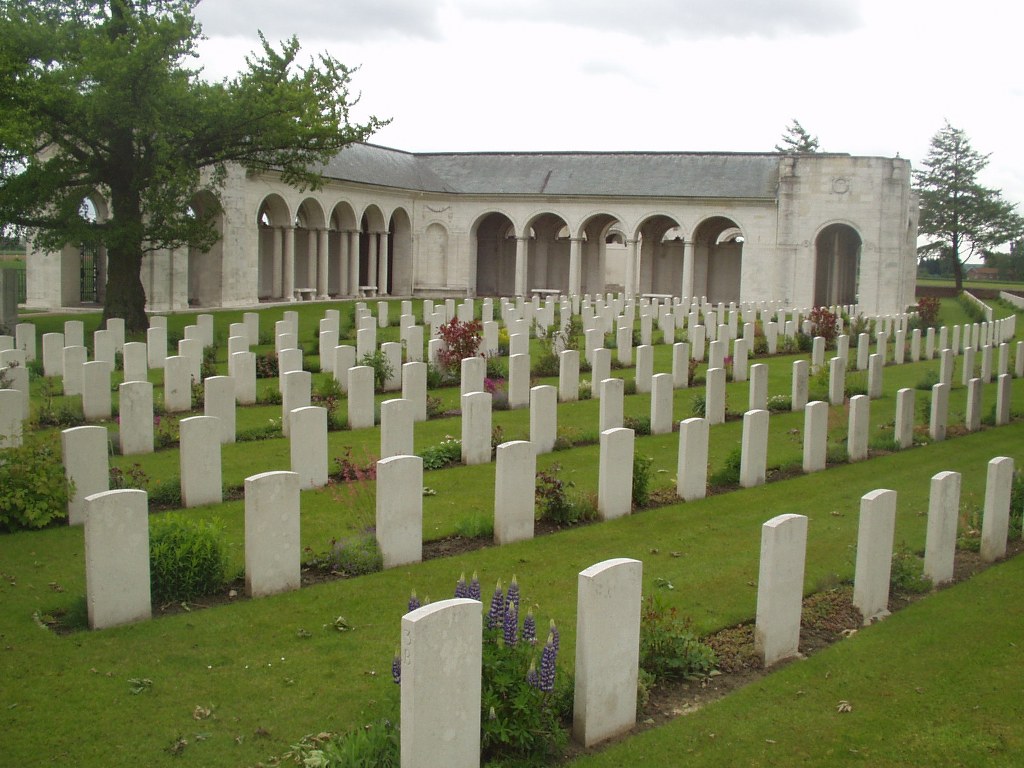 